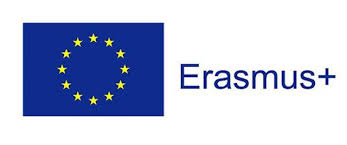 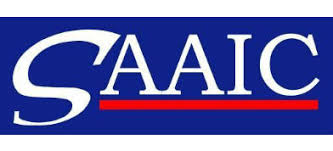 Projekt  „Študent dopravy v praxi“v rámci projektu Erasmus+, Kľúčová akcia 1: Vzdelávacia mobilita jednotlivcovČeská republika – Olomouc05.06. 2022 – 18.06. 2022Malý česko-slovenský a slovensko-český slovník /nielen/ odbornej terminológieMeno a priezvisko účastníka: VIKTÓRIA KONKOĽOVÁŠtudijný odbor: 3767 M DOPRAVNÁ AKADÉMIA Stredná odborná škola dopravná, Rosinská  cesta 2, 010 08  Žilina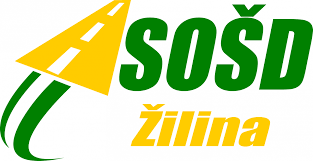 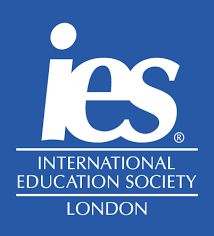 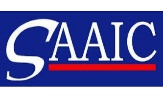 Česko-slovenský slovníkB Bačkory – Papuče Bezinka – BazaBěžně – Bežne Borůvka – Čučoriedka Brambory – Zemiaky Březen - MarecBrouk – ChrobákBrýle – Okuliare CČerven – JúnČervenec – JúlČtvrt – Štvrť Čtvrtek – Štvrtok DDnešního – Dnešného Dovedla – Doviedla Dráty - DrôtyDuben – Apríl Dveře – Dvere HHlemýžď – SlimákHospoda – KrčmaHrnek – Hrnček Hřeben – Hrebeň JJako – Ako Jejich – Ich Jeřáb – Žeriav Jeskyně – Jaskyňa Jméno – Meno KKalhoty – NohaviceKrabice – Škatule  Králik – Zajac Kšiltovka – ŠiltovkaKvěten - MájLLázne – Kúpele Leden - JanuárListopad – November Ložnice – Spálňa Luštěniny – StrukovinyLžíce – Lyžica MMluví – Hovorí Může – Môže NNeděle – Nedeľa Nejdelší – Najdlhší Nejkratší – Najkratší Nůž – Nôž PPampeliška – PúpavaPasivní – Pasívny Pátek – Piatok Pepř – Korenie Pondělí – Pondelok Propast – Priepasť Prosinec – December Provaz – Lano Překádač – Prekladač RRozdíl – Rozdiel Říjen – Október SSměnárna – Zmenáreň Smlouva – Zmluva Snídaně – RaňajkySnímek – Obrázok Souprava - SúpravaSrpen – August Stravenky – Stravné lístkyStředa – Streda Svetr - Sveter ŠŠroubovák - ŠraubovákTTahač – ŤahačTalíř – TanierTiskárna – Tlačiareň Velbloud – ŤavaVepřové – Bravčové Větrák – Vetrák ZZařazen – ZaradenýZáří – September Zatím – Zatiaľ Zelí – Kapusta Zelňačka – Kapustnica Zeptat se – Opýtať sa Zvednouť – ZdvihnúťŽŽák – Žiak Želva – KorytnačkaUUzeniny – Údeniny Únor – Február Úterý – Utorok Slovensko-český slovníkAAko – Jako Apríl – Duben August  - Srpen BBaza – Bezinka Bežne – Běžně Bravčové – Vepřové CChrobák – BroukČučoriedka - Borůvka DDecember – Prosinec Dnešného - DnešníhoDoviedla – Dovedla Drôty – DrátyDvere – Dveře EElektrička – Tramvaj FFebruár - ÚnorHHovorí – Mluví Hrebeň – Hřeben Hrnček – Hrnek IIch – Jejich JJanuár - LedenJaskyňa – JeskyněJúl – Červenec Jún – Červen K Kapusta – Zelí Kapustnica – Zelňačka Korenie – Pepř Korytnačka – ŽelvaKrabice – ŠkatuleKrčma – HospodaKúpele – LázneLLano – Provaz Lyžica – LžíceMMáj – Květen Marec – Březen Meno – Jméno Môže - Může NNajdlhší – Nejdelší Najkratší – Nejkratší Nedeľa – Neděle Nohavice – Kalhoty November – Listopad Nôž – Nůž  OObrázok – Snímek Október – Říjen Okuliare – Brýle Opýtať sa – Zeptat se PPapuče – Bačkory Pasívny – Pasívni Piatok – Pátek Pondelok – Pondělí Priepasť – Propast Prekladač – Překladač Púpava – PampeliškaRRaňajky – SnídaněRozdiel – Rozdíl SSeptember – Září Skriňa – skříň Slimák – HlemýžďSpálňa – Ložnice Stravné lístky – Stravenky Streda – Středa Strukoviny – Luštěniny Súprava – Souprava Sveter – Svetr ŠŠiltovka – Kšiltovka Šraubovák –ŠroubovákŠtvrť – Čtvrt Štvrtok – Čtvrtek TTanier – Talíř Tlačiareň – Tiskárna Ťahač – Tahač Ťava – VelbloudU Utorok – Úterý Údeniny – UzeninyVVetrák - VětrákZZajac – Králik Zaradený – Zařazen Zatiaľ – Zatím Zdvihnúť – Zvednout Zemiaky – BramboryZmenáreň – Směnárna Zmluva – SmlouvaŽ Žeriav – Jeřáb Žiak – Žák 